SMLOUVA O ÚVĚRU č. 7223860 Uzavřená v obchodní akci UID210083 (dále také "SÚ", verze VSPÚ 01/2017) mezi následujícími smluvními stranami v souladu s §2395 a násl. zákona č. 89/2012 Sb., občanského zákoníku. Zákazník tuto SÚ uzavírá v souvislosti se svou podnikatelskou činnostíČSOB Leasing, a.s.Se sídlem: Výmolova 353/3, Radlice, 150 00  Praha 5IČ: 63998980Tel: +420230029111	E-mail: info@csobleasing.cz		Web: www.csobleasing.czZapsaná v obchodním rejstříku u MS v Praze, spis.zn. B/3491Číslo účtu CZK: Zastoupená: Ing. David Čapek, akvizitor SME(dále také "věřitel" nebo "ČSOBL")aTechnické služby Kaplice spol. s r.o.Se sídlem: Bělidlo 180, 382 41  KapliceIČ: 63907992 Tel: +420380425720	E-mail: info@tskaplice.czZapsaná v obchodním rejstříku u KS v Českých Budějovicích, spis.zn. C/5805Číslo účtu CZK:  Zastoupená:  Vlastislav Hulík, jednatel(dále také "zákazník")Věřitel a zákazník se dohodli na této Smlouvě o úvěru:Předpokládaný den čerpání úvěru: 03.05.2022		Předpokládané datum první splátky: 03.06.2022Úroky jsou splatné měsíčně pozadu ve splátce úvěru následující po měsíci (podle data čerpání), za který jsou úroky placeny.Výše, počet a četnost plateb: Způsob čerpání úvěru:Dnem odepsání prostředků z účtu věřitele na účet uvedený v Příkazu k čerpání, při splnění podmínek v něm uvedených. Předmět financování (dále též "PF") – Tento úvěr je zákazníkovi poskytován výhradně pro účely pořízení PF:Zákazník uhradí z vlastních zdrojů (celkem za všechny výše uvedené PF): 	  714 747,00 CZKPožadavky na zajištění: Zajišťovací převod vlastnického práva k PF s okamžitým převodem vlastnictví se zápisem Věřitele jako vlastníka vozidla v registru vozidel Podmínky obchodní akce: Nabídka je platná do konce měsíce, kdy byla vystavena. Při změně 3Y IRS sazby bude nabídka adekvátně překalkulována.Povinné doplňkové služby: Uzavření této smlouvy (v obchodní akci UID210083je podmíněno sjednáním následujícího povinného pojištění: Zákazník je povinen sjednat pojištění PF s vinkulací pojistného plnění ve prospěch věřitele. To vše za podmínek stanovených věřitelem (zejména pojistitel, rozsah pojištění, limity, spoluúčast atp.), uvedených dále v této smlouvě.Tím není dotčena možnost sjednat si jinou doplňkovou službu spočívající v pojištění předmětu financování (zejména pojištění odpovědnosti za škodu způsobenou provozem vozidla, havarijní/strojní pojištění, pojištění schopnosti splácet či některé další pojistné služby). Pojištění předmětu financování: * Pojištění je sjednáno v rámci: H = hromadné pojistné smlouvy; I = individuální pojistné smlouvy; N = PF nepodléhá tomuto typu pojištěníKonkrétní údaje o sjednaném pojištění jsou uvedeny v Příloze o pojištění, která je nedilnou součástí této smlouvy. Pojištění odpovědnosti z provozu vozidla (POV) je sjednáno v rámci této smlouvy za podmínek blíže specifikovaných v Příloze o pojištění, a to v rámci příslušné hromadné/rámcové pojistné smlouvy, uzavřené mezi věřitelem a příslušným smluvním pojistitelem. Věřitel zajistí vydání zelené karty zákazníkovi po předání PF nebo na požádání. Pojištění POV se sjednává na celou dobu trvání SÚ. 1. Poskytnutí úvěru, splátky a způsob placení 1.1 Úvěr bude zákazníkovi poskytnut jednorázově v závislosti na způsobu čerpání sjednaném touto smlouvou tak, že věřitel na základě Příkazu k čerpání  poskytne úvěr okamžikem odeslání peněžních prostředků na účet uvedený v Příkazu k čerpání (případně započtením proti dluhům zákazníka). 1.2 Věřitel není v prodlení s poskytnutím úvěru zákazníkovi, pokud toto prodlení nezavinil; rovněž není v prodlení, pokud důvody prodlení spočívají na straně Zákazníka.1.3 Věřitel vystaví a bez zbytečného odkladu zašle zákazníkovi Předpis splátek úvěru (dále jen "předpis splátek") s ohledem na den skutečného čerpání, čerpanou výši úvěru a sjednané doplňkové služby.1.4 Zákazník se zavazuje řádně a včas vrátit věřiteli jistinu a zaplatit dohodnutý úrok (zápůjční úroková sazba je 7,2000% p.a.) v úvěrových splátkách dle předpisu splátek, náklady na pojištění (bylo-li pojištění sjednáno), poplatky spojené s uzavřením, správou či ukončením této smlouvy, případně, pokud vzniknou, také skutečné náklady spojené s vymáháním dluhů, úroky z prodlení a případné smluvní sankce, přičemž veškeré platby se zavazuje provádět bezhotovostně.1.5 Zákazník splnil svůj dluh včas, jestliže byla příslušná platba v plné výši připsána na účet věřitele nejpozději v den splatnosti a pod správným variabilním symbolem dané platby. Pokud zákazník nemá variabilní symbol k dispozici, je povinen hradit platby pod variabilním symbolem čísla smlouvy.1.6 Věřitel je oprávněn změnit bez souhlasu zákazníka výši sjednaného úroku, dojde-li od data uzavření SÚ do data čerpání ke změně sazby 3Y IRS, zveřejňované první pracovní den v měsíci v sekci Referenční sazby na webu www.csobleasing.cz. V tomto případě věřitel zvýší úrok o stejnou výši, v jaké došlo k nárůstu sazby a oznámí zákazníkovi tuto skutečnost zasláním nového předpisu splátek. Zákazník se zavazuje platit úroky podle nového předpisu splátek. 1.7 Věřitel je oprávněn změnit bez souhlasu zákazníka výši úvěrových splátek a promítnout tuto změnu v novém předpisu splátek, jestliže v České republice dojde ke změně daňové legislativy související s podmínkami poskytování úvěrů, zdaňování výnosů z poskytování úvěrů, nebo dojde k zavedení nových daní nebo správních poplatků týkajících se poskytování úvěru nebo týkajících se předmětu financování či nákladů na pojištění. Změnit výši pravidelné měsíční úhrady nákladů na pojištění (pokud je v této smlouvě sjednáno) a promítnout tuto změnu v novém předpisu splátek bez zákazníkova souhlasu, je věřitel oprávněn v případě, že nebylo sjednáno fixní pojištění a dojde-li ke změně výše sazeb hromadné pojistné smlouvy. 1.8 Pokud na základě oboustranně odsouhlasené změny sjednaných podmínek dle žádosti zákazníka věřitel zašle zákazníkovi změněný předpis splátek, nahrazuje tím všechny předchozí předpisy. Platnost a účinnost takové změny nastává zasláním nového předpisu splátek formou doporučeného dopisu na zákazníkovu adresu, nedohodnou-li se smluvní strany jinak. 1.9 Přijaté platby budou přiřazovány k dlužným částkám na základě variabilního symbolu uvedeného v předpisu splátek, nebo má-li zákazník jiné pohledávky po splatnosti, je věřitel oprávněn je započítat přednostně na nejstarší nebo nejméně zajištěné pohledávky včetně úroků z prodlení, a to jak na pohledávky splatné, tak i na nesplatné, včetně pohledávek promlčených či vyplývajících z jiných smluv uzavřených mezi oběma stranami. Zákazník nesmí bez předchozí písemné dohody s věřitelem započíst svou pohledávku vůči věřiteli na jakoukoliv splátku.1.10 V případě odkladu splátek se stanou úroky za každé odložené splátkové období (za každý měsíc, vždy ode dne shodného se dnem čerpání) součástí jistiny úvěru. Odkladem splátek úvěru není dotčena povinnost zákazníka platit náklady na pojištění, je-li PF pojištěn na doplňkové služby.2. Právo na předčasné splacení a mimořádná splátka2.1 Předčasné ukončení smlouvy splacením všech splátek před lhůtou splatnosti je možné jen s předchozím souhlasem a za podmínek stanovených věřitelem. Tyto podmínky se zákazník zavazuje dodržet. Strany se dohodly, že k předčasným platbám, které nebudou podloženy zvláštním smluvním ujednáním, se nepřihlíží. 2.2 V případě, že se strany dohodnou na předčasném ukončení této smlouvy splacením, má věřitel právo na náhradu škody vzniklé předčasným splacením a na náhradu nákladů vynaložených na uzavření této smlouvy (dále jen souborně "náhrada škody v souvislosti s předčasným splacením".) Tato náhrada škody v souvislosti s předčasným splacením bude vyúčtována ve výši, v jaké věřiteli vznikla, přičemž se jedná zejména o náklady na provize uhrazené obchodním partnerům věřitele za sjednání této smlouvy a jiné věřitelem vynaložené částky. Pokud by smlouva byla splácena řádně - tak jak bylo původně ujednáno - byly by tyto náklady v průběhu doby uhrazeny z úroků, avšak s ohledem na předčasné ukončení smlouvy splacením nebyly ještě tyto náklady pokryty, a proto se zákazník zavazuje k úhradě této škody věřiteli. 2.3 V případě předčasného splacení bude odúročena suma zbývajících budoucích splátek dle předpisu splátek sazbou IRS (tržní sazbou na úrokový swap). Pokud bude sazba IRS vyšší než úroková sazba dle této smlouvy, bude k odúročení použita tato úroková sazba. Věřitel vychází ze sazeb zveřejňovaných ČSOB k poslednímu dni v předchozím měsíci, ve kterém je prováděn výpočet a závisí na době, která zbývá u úvěru k doplacení. Suma zbývajících budoucích splátek bude diskontována podle vzorce: Diskontovaná hodnota zbývajících splátek = suma (Sk / ((1+d/r) k-m * (1+d/360) z)) pro k od m do n, kdy d = roční (p.a.) sazba IRS aktuální k datu výpočtu předčasného splacení, nejblíže nejnižší odpovídající svou délkou období od data výpočtu předčasného splacení do původně očekávaného konce splácení; r = počet splátek ročně; m = pořadové číslo 1. splátky zahrnuté do splácené sumy (první splátka po datu zesplatnění); n = pořadové číslo poslední splátky; Sk = výše k-té splátky (bez nákladů na pojištění); z = počet dnů od data výpočtu PUK k první následující splátce (tato splátka je již započtená do sumy diskontovaných budoucích splátek). Za datum splatnosti bude považováno datum nejbližší splatné pravidelné splátky úvěru. Nárok věřitele na příslušný poplatek dle Sazebníku za předčasné splacení úvěru tím není dotčen.2.4 Částečné splacení smlouvy mimořádnou splátkou je možné jen s předchozím souhlasem a za podmínek stanovených věřitelem. Zákazník je v tomto případě povinen sdělit věřiteli výši mimořádné splátky a věřitel bude zákazníka informovat o podmínkách zaplacení mimořádné splátky. Tyto podmínky se zákazník zavazuje dodržet. Zaplacením mimořádné splátky dojde k umoření části nesplacené jistiny. Splátky následující po mimořádné splátce do konce trvání SÚ budou proporčně sníženy dle pravidel uvedených v předchozím odstavci. Zaplacením mimořádné splátky nedochází ke zkrácení doby trvání SÚ.3. Podmínky v případě prodlení zákazníka s úhradou, poplatky a smluvní pokuty3.1 Věřitel a zákazník se dohodli, že část úvěrové splátky, která je běžným úrokem z dlužné jistiny, se dnem splatnosti této příslušné úvěrové splátky stává splatnou částí jistiny. V případě prodlení se splacením úvěrové splátky je věřitel oprávněn úročit úrokem z prodlení celou splátku, s jejíž úhradou je zákazník v prodlení.  V případě prodlení s úhradou úvěrových splátek, úhradou nákladů na pojištění a dalších plateb vyplývajících z této smlouvy, je věřitel oprávněn po zákazníkovi požadovat úrok z prodlení ve výši 0,15% z dlužné částky za každý den prodlení. Povinnost k případné náhradě újmy není úhradou úroků z prodlení dotčena.3.2 Poplatky a služby, které jsou povinné pro sjednání a uzavření úvěru, jsou uvedeny přímo v této smlouvě. Zákazník se dále zavazuje zaplatit věřiteli za jednotlivé, zákazníkem vyžádané či jeho jednáním vynucené úkony či služby (vymáhání dluhu, poplatky za zpracování finančního vyrovnání SÚ apod.) poplatky podle Sazebníku platného ke dni čerpání služby. Výše poplatků za jednotlivé úkony nebo služby je věřitelem stanovena na základě náročnosti jejich zpracování a s ohledem na náklady vynaložené na splnění daného požadavku nebo služby.3.3 Věřitel má právo na náhradu účelně vynaložených nákladů spojených s vymáháním jeho pohledávek za zákazníkem. Náklady na vymáhání pohledávky jsou zejména náklady věřitele na činnost třetích subjektů (intervence agentury) zajišťujících pro věřitele inkaso, vymáhání dlužné pohledávky, zajištění splnění jiných povinností namísto zákazníka, případně odebrání PF, ve výši dle skutečných nákladů - maximálně 6.000,- Kč bez DPH (DPH bude fakturováno ve výši dle platných právních předpisů) za každý jednotlivý případ, a dále náhradu účelně vynaložených nákladů souvisejících s manipulací s PF (jako jsou náklady na odtahovou službu - které jsou zpravidla přímo závislé na vzdálenosti přepravy, na úkony v registru vozidel, provedení STK či evidenční kontroly, mytí, úklid či údržbu PF, případně na ekologickou likvidaci PF, a to včetně všech případných souvisejících správních poplatků). Zákazník se zavazuje zaplatit věřiteli náhradu účelně vynaložených nákladů dle předchozí věty ve skutečné výši. 3.4 V případě prodlení zákazníka se splněním sjednaných povinností dle této smlouvy má věřitel nárok na tyto smluvní pokuty, které je zákazník povinen věřiteli zaplatit:	a) 1.500,- Kč za každý den prodlení s předáním / vrácením PF věřiteli, pokud zákazníkovi taková povinnost vznikla, 	b) 3.000,- Kč za každou povinnost dle této smlouvy nesplněnou ve sjednaném termínu, zejména se jedná o povinnosti vztahující se k doložení dokladů, způsobu užití PF a jeho údržby či informační povinnosti vůči věřiteli,	c) 5.000,- Kč za porušení povinnosti zápisu PF do příslušného registru (pokud PF takové povinnosti registrace podléhá), včetně správného zápisu vlastníka / provozovatele či držitele PF (dle podmínek uvedených v této smlouvě) a za porušení povinnosti uložení originálu technického průkazu k PF či jiného podobného dokladu o registraci u věřitele ve lhůtě nejpozději do 14ti dnů od předání a převzetí PF zákazníkem. 4. Zajištění dluhuUjednání o zajišťovacím převodu vlastnického práva (dále také "ZPVP")4.1 Převod vlastnického práva a předání PF4.1.1 Zákazník prohlašuje, že nejpozději zaplacením kupní ceny PF nebo její části poskytnuté věřitelem formou úvěru podle této SÚ na něj jako na vlastníka přejde vlastnické právo k PF specifikovanému v SÚ.4.1.2 Zákazník se zavazuje, že nejpozději do 10 dnů od doručení výzvy věřitele prokáže věřiteli, že nabyl vlastnictví k PF. Neprokáže-li Zákazník ve výše uvedených lhůtách, že nabyl vlastnického práva k PF, a tím použil úvěr k účelu stanovenému SÚ, má se za to, že úvěr nebyl použit k účelu stanovenému ve SÚ. 4.1.3 Zákazník a věřitel se dohodli na zajišťovacím převodu zákazníkova vlastnického práva k PF specifikovanému v SÚ dle § 2040 občanského zákoníku za podmínek dále uvedených.4.1.4 Za účelem zajištění všech pohledávek a za podmínek dále stanovených v tomto článku převádí zákazník na věřitele vlastnické právo k PF a věřitel za účelem zajištění svých pohledávek a v souladu s podmínkami dále uvedenými přijímá PF do svého vlastnictví, a to ke dni nabytí vlastnického práva k PF zákazníkem, nebo dnem čerpání úvěru, podle toho, který z těchto dnů nadejde později.4.1.5 ZPVP se sjednává k zajištění všech pohledávek věřitele za zákazníkem, vyplývajících z této smlouvy, včetně pohledávek vyplývajících z ujednání o ZPVP, a těmito pohledávkami se rozumí především jistina, smluvní úroky, případné náklady na pojištění, poplatky, smluvní pokuty, úroky z prodlení, náhrady škod atd. (dále společně také jako "pohledávky").4.1.6 Pokud dojde k výpovědi nebo k odstoupení od této smlouvy nebo k jejímu zániku z jiného důvodu, je ujednání o zajišťovacím převodu vlastnického práva i nadále účinné bez ohledu na účinnost ostatních ujednání. Věřitel je oprávněn vzdát se jednostranným právním jednáním tohoto zajištění.4.2 Doba trvání ZPVP, uspokojení pohledávek ze zajištění4.2.1 Dnem řádného, včasného a úplného uspokojení všech věřitelových pohledávek za zákazníkem zaniká ZPVP a věřitelovo vlastnické právo k PF a tímto okamžikem přechází vlastnické právo k PF zpět na zákazníka. Totéž platí i v případě odcizení PF k datu vydání usnesení policie, že se PF nenalezl a v případě totální havárie PF potvrzené pojišťovnou, a to kde dni vystavení potvrzení pojistitele, že se jedná o totální havárii. Účinnost ZPVP není dotčena dílčím splacením dluhů zákazníka. Zajišťovací převod vlastnického práva k PF a vlastnictví věřitele k PF trvá až do okamžiku řádného, a úplného uspokojení všech dluhů zákazníka z této smlouvy, případně do okamžiku prodeje PF. V případě, že zákazník uhradí veškeré pohledávky do 3 dní od odevzdání PF věřiteli, přechází vlastnické právo k PF zpět na zákazníka.4.2.2 Nebude-li kterákoli pohledávka věřitele za zákazníkem řádně a včas uhrazena, je věřitel oprávněn prodat PF třetí osobě postupem uvedeným níže a zákazník je povinen strpět zpeněžení PF a uspokojení pohledávek z výtěžku prodeje PF. Věřitel není oprávněn si PF ponechat jako trvalý vlastník oproti zániku pohledávek.4.2.3 Věřitel prodá PF způsobem podle své volby, např. přímým prodejem, prodejem formou soutěže či dražbou. PF bude prodán za cenu obvyklou na trhu v příslušném místě a čase, s ohledem na technický stav a opotřebení PF. První nabídková cena PF bude stanovena na základě obvyklých cen PF na trhu v příslušném místě a čase a s ohledem na technický stav a opotřebení PF nebo na základě znaleckého či odborného posudku, nebo pomocí oceňovacího SW TaxExpert nebo Eurotax. Pokud nedojde k prodeji PF za takto stanovenou cenu ve lhůtě jednoho měsíce od nabídnutí PF k prodeji, je věřitel oprávněn cenu snížit, a to i opakovaně. PF bude nabízen k prodeji na internetových stránkách věřitele, případně na internetových stránkách smluvních prodejních míst či prodejních míst smluvních partnerů. PF bude vystaven k prodeji v prodejně ojetých vozidel věřitele v Praze – Čakovicích, nebo ve smluvních prodejních místech věřitele. Zákazník má možnost sledovat průběh prodeje PF a vyvíjet součinnost při prodeji PF za cenu vyšší, než stanovil věřitel. Podpisem této smlouvy vyjadřuje Zákazník souhlas se způsobem prodeje a stanovením ceny, obsaženými v tomto článku; § 2044 odst. 2 občanského zákoníku se pro účely této smlouvy nepoužije. Výtěžek z prodeje PF bude po odečtení DPH a účelně vynaložených nákladů na prodej PF použit k započtení na úhradu dluhu zákazníka vůči věřiteli. Věřitel je oprávněn stanovit, jak budou peněžní prostředky získané prodejem PF použity k úhradě pohledávek, případně dalších pohledávek za zákazníkem, nebo jejich částí. Výtěžek z prodeje PF ve výši prodejní ceny PF dosažené postupem uvedeným v této Smlouvě, po odečtení DPH, účelně vynaložených nákladů na realizaci jeho prodeje, převyšující veškeré pohledávky věřitele za zákazníkem, vydá věřitel zákazníkovi.4.2.4 Pokud se věřiteli nepodaří PF prodat do 9 měsíců od okamžiku jeho převzetí, je věřitel v tomto případě oprávněn PF nebo jeho zbytky prodat za cenu podle svého uvážení nebo zlikvidovat. Zákazník se zavazuje uhradit věřiteli účelně vynaložené náklady (voz bod 3.3).4.3 Smlouva o výpůjčce4.3.1 Věřitel (jakožto Půjčitel) poskytuje zákazníkovi (jakožto Výpůjčiteli) právo užívat bezplatně PF včetně případných technických zhodnocení po dobu dohodnutou v tomto bodě smlouvy.4.3.2 Nebezpečí škody nebo zkázy na PF nese zákazník. Veškeré náklady (včetně mimořádných) spojené s PF nese zákazník (jedná se zejména o náklady na provoz, servis a jakoukoliv údržbu PF, náklady spojené s umístěním PF jako nájemné a ochrana či ostraha objektu, v němž je PF umístěn, veškeré náklady na manipulaci s PF). Zákazník zajišťuje též jakékoliv záležitosti spojené s PF jako opravy a údržbu a odpovídá za stav PF. Zákazník odpovídá za veškeré škody, újmy, pokuty a jiné sankce vzniklé provozem PF. Věřitel neodpovídá za případnou újmu, která zákazníkovi vznikne v důsledku případné vady PF.4.3.3 Zákazník je povinen užívat PF výhradně v souladu s jeho účelem a v rozsahu daném jeho charakterem, udržovat jej v technicky bezvadném stavu a řádně jej opatrovat tak, aby nedošlo k jeho poškození nebo zničení, s výjimkou běžného opotřebení PF, odpovídajícího jeho povaze. Zákazník prohlašuje, že je mu známo jak PF užívat. Zákazník je zejména povinen dodržovat veškeré technické a servisní podmínky PF, návody k použití či obsluze a obecně závazné právní předpisy platné pro provoz PF.4.3.4 Zákazník není oprávněn přenechat PF k užívání jiné osobě s výjimkou svých zaměstnanců či osoby blízké ve smyslu občanského zákoníku. Zákazník se zavazuje zajistit, že po dobu užívání nezatíží PF jakýmkoli věcným právem třetí osoby, bez předchozího písemného souhlasu Věřitele. Zákazník nemá na udělení tohoto souhlasu právní nárok. Poruší-li Zákazník povinnost podle tohoto odstavce, je věřitel oprávněn od této smlouvy odstoupit.4.3.5 Zákazník je povinen věřitele neprodleně informovat o všech skutečnostech týkajících se PF, jež mohou omezit nebo vyloučit uspokojení pohledávek věřitele z prodeje PF, zejména uplatnění vlastnických a jiných nároků třetích osob k PF, poškození, zničení nebo odcizení PF apod.4.3.6 Právo zákazníka užívat PF zaniká a zákazník je povinen neprodleně předat PF věřiteli, jestliže:	a) je po dobu delší než 60 dní v prodlení s úhradou kteréhokoli svého finančního dluhu podle SÚ (tj. kterékoli úvěrové splátky či úroku z prodlení, nebo nákladů na pojištění (je-li sjednáno), nebo jakékoliv jiné platby, nebo	b) je po dobu delší než 60 dní v prodlení se splněním kterékoli své povinnosti podle této smlouvy,	c) věřitel od této smlouvy odstoupil, vypověděl ji nebo zesplatnil poskytnutý úvěr. I v tomto případě zajišťuje ZPVP dluhy zákazníka. Právo užívat PF zaniká rovněž smrtí či zánikem zákazníka bez právního nástupce.4.3.7 Pokud je zákazník povinen předat PF věřiteli, učiní tak v sídle věřitele nebo na jiném, věřitelem určeném, místě. Zákazník je povinen předat PF v původním stavu, (tj. ve stavu v jakém se nacházel při uzavření této smlouvy), s přihlédnutím k obvyklému opotřebení. Jestliže zákazník poruší tuto svoji povinnost, je věřitel oprávněn uvést PF do původního stavu na zákazníkovy náklady, přičemž neodpovídá za žádnou újmu, jež by mohla tímto postupem zákazníkovi vzniknout, případně je věřitel oprávněn prodat PF včetně technického zhodnocení. Zákazník odpovídá za veškeré škody způsobené demontáží PF či jeho transportem, a to i v případě že demontáž nebo transport provádí věřitel, pokud věřiteli neposkytl nezbytnou součinnost. Současně s PF je povinen předat věřiteli veškeré doklady a dokumenty, jež se k PF vztahují. O předání PF, dokladů a ostatních dokumentů bude oběma stranami sepsán a podepsán předávací protokol.4.3.8 Pokud je zákazník v prodlení se plněním povinnosti předat PF věřiteli, je věřitel oprávněn odejmout zákazníkovi PF jakožto jeho vlastník, přičemž zákazník je povinen poskytnout věřiteli za tímto účelem veškerou nezbytnou součinnost a nese náklady s tím spojené. Zároveň tímto zákazník uděluje neodvolatelné svolení osobě pověřené věřitelem k přístupu i přiměřenému překonání event. překážek takového přístupu k/do nemovitosti, v níž se PF nachází, a to za účelem kontroly stavu, umístění či k odebrání PF. Postup věřitele v rámci těchto ujednání je oprávněný a věřitel za škodu v dané souvislosti eventuálně způsobenou neodpovídá. Toto oprávnění trvá po celou dobu kdy je PF u zákazníka až do úplného vypořádání všech povinností ze SÚ a je neodvolatelné.4.3.9 Pokud PF podléhá registraci v registru vozidel či jiném podobném registru, a je k němu vydán technický průkaz nebo obdobný doklad, je zákazník povinen zaregistrovat v příslušném registru věřitele jako vlastníka a sebe jako provozovatele (držitele) PF. Originál technického průkazu či jiného obdobného dokladu (dále také jako "technický průkaz") k PF předá zákazník věřiteli do úschovy do 14 kalendářních dnů ode dne převzetí PF. Technický průkaz bude uschován u věřitele po celou dobu trvání vlastnictví věřitele k PF. V odůvodněných případech vydá věřitel zákazníkovi na základě jeho písemné žádosti technický průkaz na dobu, kterou věřitel určí. Pokud je uvedení PF do provozu spojeno se zákonnými povinnostmi registrace nebo povolení orgánem státní správy, jiným orgánem či jinými povinnostmi danými obecně závaznými právními předpisy (např. atesty, osvědčení apod.), je zákazník povinen, splnit je řádně a včas a uhradit náklady spojené s těmito povinnostmi ve stanovených termínech, a kopii rozhodnutí či jiného dokladu o splnění takové povinnosti neprodleně doručit věřiteli.4.3.10 Vyskytnou-li se na PF po jeho převzetí zákazníkem vady, je zákazník povinen na svůj náklad jménem věřitele uplatnit u dodavatele PF, resp. u přepravce veškerá práva kupujícího vyplývající ze záručních a servisních podmínek a/nebo práva spojená s odpovědností za vady, přičemž, hodlá-li zákazník využít práva na odstoupení od kupní smlouvy nebo jiné obdobné smlouvy, na jejímž základě získal zákazník vlastnictví k PF, je povinen věřitele předem informovat a postupovat v součinnosti s ním. Bude-li nutno tato práva uplatnit u orgánu příslušného k rozhodnutí, k tomuto účelu opatřit znalecké posudky apod., je tak zákazník povinen učinit, a to na svůj náklad. K těmto úkonům uděluje věřitel zákazníkovi plnou moc v rozsahu dle tohoto odstavce.4.3.11 Zákazník je povinen na svůj náklad udržovat PF v provozuschopném stavu, zajistit případné výrobcem požadované nebo doporučené garanční i pogaranční prohlídky a ihned po vzniku potřeby opravy PF i takové opravy. Pokud je PF v záruční době je zákazník povinen zajistit všechny opravy a prohlídky u autorizovaných středisek dodavatelů. Pokud takové středisko v ČR neexistuje a PF je v záruční době je zákazník povinen alespoň zajistit použití originálních náhradních dílů.4.3.12 Smlouva o výpůjčce zaniká v případě odcizení PF k datu vydání usnesení policie, že se PF nenalezl a v případě totální havárie PF potvrzené pojišťovnou, a to kde dni vystavení potvrzení pojistitele, že se jedná o totální havárii.4.4 Plná moc4.4.1 Zákazník zmocňuje podpisem této smlouvy věřitele ke všem jednáním na jakémkoli správním či jiném úřadě či ve vztahu k jakémukoli orgánu v souvislosti s předmětem financování a v případě nutnosti na výzvu věřitele pro tento účel poskytne plnou moc s ověřeným podpisem (v případě, že to příslušné právní předpisy vyžadují).4.4.2 Věřitel podpisem této smlouvy zmocňuje zákazníka k:	a) uplatňování nároků z vad PF, včetně zastupování před soudy a rozhodčími orgány, vyjma odstoupení od kupní smlouvy.	b) vyřizování případných pojistných a škodných událostí.   5. Pojištění5.1 V případě, že součástí této smlouvy je povinná doplňková služba, jíž je jakékoliv pojištění, nebo pokud si zákazník zvolil jako doplňkovou službu k této smlouvě jakékoliv pojištění, je specifikace a podmínky takového pojištění uvedena výše a v samostatné Příloze o pojištění nebo v Přihlášce k pojištění. Zákazník se zavazuje dodržovat pojistné podmínky příslušného pojistitele, které jsou specifikovány v Příloze o pojištění. Náklady na pojištění zákazník hradí ve sjednané výši spolu s řádnými splátkami úvěru. Zákazník bere na vědomí, že pojistitel je oprávněn vypovědět, resp. změnit / ukončit / upravit pojistné podmínky jeho stávajícího pojištění uzavřeného v rámci hromadné/rámcové/skupinové pojistné smlouvy mezi pojistníkem a věřitelem, a to zejména v případech: dlouhodobě nepříznivého škodného průběhu, opakované pojistné události nebo jakýchkoliv závažných porušení povinností plynoucích ze sjednaných podmínek pojištění. V případě, že ze strany pojistitele dojde k takovéto změně podmínek pojištění nebo přímo k jejich ukončení, je věřitel oprávněn jednostranně ukončit stávající podmínky pojištění zákazníka, případně po dohodě se zákazníkem pro něj sjednat pojištění v rámci jiné své hromadné/rámcové/skupinové pojistné smlouvy. 5.2 Vyjma převzetí pojistného plnění uděluje věřitel zákazníkovi plnou moc k jednání s pojistitelem ve věcech likvidace pojistných událostí. Zákazník svým podpisem bere na vědomí, že případné pojistné plnění poukáže pojistitel na účet věřitele. Není-li výslovně ujednáno jinak, je povinen celou likvidaci pojistné události zajistit zákazník. Věřitel je oprávněn započíst proti pojistnému plnění dluhy zákazníka včetně příslušenství, a to až do výše pojistného plnění. To platí i pro pohledávky z jiných, mezi oběma stranami uzavřených smluv. Povinnost zákazníka bez zbytečného odkladu uvést PF do stavu předešlého pojistné události není dotčena tím, že pojistné plnění nedosáhne nákladů na uvedení PF do stavu předešlého pojistné události a dobou, kdy pojišťovna příslušné pojistné plnění vyplatí. Zákazník bere na vědomí, že vznikne-li ze sjednaného pojištění pojistiteli povinnost poskytnout pojistné plnění, tak jej pojistitel poskytne věřiteli, pokud nedá věřitel pojistiteli jiný dispoziční pokyn. Je-li zákazník zároveň pojištěným, souhlasí níže uvedeným podpisem s tím, aby pojistitel poskytnul případné pojistné plnění věřiteli. Právní vztahy mezi věřitelem a zákazníkem ohledně vypořádání pojistného plnění jsou upraveny dále.5.3 V případě úplného zničení nebo odcizení PF má věřitel právo započíst si proti pojistnému plnění částku odpovídající všem dosud neuhrazeným dluhům zákazníka. Případný zůstatek pojistného plnění vyplatí věřitel zákazníkovi.5.4 Zákazník se zavazuje použít přijaté pojistné plnění k opravě PF (to neplatí u totální škody). Není-li provedena oprava PF, nebo cena opravy není uhrazena v době, kdy by měla být zákazníkovi poukázána zbývající část pojistného plnění, je věřitel oprávněn poukázat pojistné plnění až do výše předpokládané ceny opravy přímo opravci; taková platba se považuje za platbu ve prospěch zákazníka.5.5 Pokud je v rámci této smlouvy sjednána doplňková služba pojištění (dle specifikace uvedené výše), pak náklady na pojištění hradí pojistiteli věřitel a zákazníkovi je předepsáno jako samostatné plnění. Výše nákladů na pojištění se vypočítá podle metodiky příslušného pojistitele až po převzetí PF a na základě skutečné kupní ceny (resp. jiného kriteria) či v případě pojištění schopnosti splácet na základě konečné výše úvěrové splátky. Zákazník se zavazuje uhradit takto stanovenou výši nákladů na pojištění. Výše uvedené údaje o nákladech na pojištění jsou orientační, podle stavu známého k okamžiku uzavření SÚ. Pokud nebyla výslovně sjednána fixní sazba úhrady nákladů na pojištění, je sjednána variabilní sazba (tzv. floatová), u níž může dojít ke změně pojistné sazby (zpravidla každý rok – podle metodiky pojistitele). Náklady na pojištění od data počátku pojištění do data čerpání úvěru budou zákazníkovi předepsány samostatnou splátkou. V případě variabilních sazeb je věřitel oprávněn vyúčtovat zákazníkovi rozdíl mezi skutečným nákladem na pojištění a zaplaceným nákladem na pojištění (dorovnání). 5.6 Zákazník souhlasí s tím, že věřitel, pro účely sjednaného pojištění předá pojistiteli (ve vztahu k příslušnému pojištění) následující údaje zákazníka: jméno, příjmení, rodné číslo, případně IČ, adresu trvalého bydliště/sídla (místa podnikání či případnou kontaktní adresu), telefonní číslo, DIČ u plátců DPH a identifikační údaje k PF. Pokud si zákazník sjedná individuální pojištění (jakéhokoliv druhu), je věřitel oprávněn si ověřit u pojistitele, zda zákazník pojištění uzavřel a zda plní sjednané podmínky pojištění. Za tímto účelem je věřitel oprávněn poskytnout pojistiteli údaje nezbytné pro toto ověření a zároveň zákazník zprošťuje pojistitele mlčenlivosti v této věci.5.7 Individuálním pojištěním se rozumí situace, kdy si zákazník pojištění sjednává samostatně, pokud je to v této SÚ výslovně sjednáno, čímž nejsou dotčeny podmínky a parametry, které se zákazník zavazuje dodržet. V ostatních případech se jedná o pojištění na základě hromadných pojistných smluv uzavřených mezi věřitelem a určeným pojistitelem, kdy zákazník na základě ujednání v SÚ dává věřiteli pokyn k zařazení do pojistného krytí a zároveň se zavazuje hradit veškeré náklady na pojištění za podmínek daných pojistitelem nebo podle této SÚ. 5.8 Pojištění končí sjednaným dnem nebo dnem zničení PF nebo dnem ukončení ze strany pojistitele, podle toho co nastane dříve. Pokud pojistitel uplatní pojistné do konce pojistného roku, zavazuje se zákazník uhradit i tyto náklady na pojištění. 5.9 Zákazník si je vědom své povinnosti pravdivě a úplně odpovědět na všechny dotazy pojistitele a věřitele a uvést všechny informace, i ty, které se mu jeví jako nepodstatné. Zákazník bere na vědomí, že při porušení těchto povinností má pojistitel právo snížit nebo odmítnout pojistné plnění.5.10 Zákazník je povinen písemně, e-mailem, telefonicky nebo faxem ihned informovat o pojistné události pojistitele a zároveň věřitele a zajistit všechny důkazy a jiné doklady nezbytné k zajištění pojistného plnění; dále je povinen poskytnout věřiteli, pojistiteli, PČR a opravně veškerou součinnost. Zákazník je povinen uvést PF do stavu před škodní událostí a nese případný rozdíl mezi pojistným plněním a skutečnou výší škody, vyjádřenou v Kč (včetně sjednané spoluúčasti).6. Ujednání pro případ individuální pojistné smlouvy na havarijní/strojní pojištění PF uzavřené mezi zákazníkem a pojišťovnou: Pro tuto smlouvu se neuplatní.7. Zvláštní ujednání pro případ individuální pojistné smlouvy na pojištění odpovědnosti za škody způsobené provozem vozidla (dále také "pojištění odpovědnosti") uzavřené mezi zákazníkem a pojišťovnou Pro tuto smlouvu se neuplatní.8. Ukončení smlouvy8.1 Obecná ustanovení k ukončení smlouvy8.1.1 Nedojde-li k ukončení této smlouvy dohodou, nebo splacením všech úvěrových splátek a splněním ostatních povinností vyplývajících z této smlouvy nebo s ní spojených, pak tato smlouva předčasně končí: a) nečerpáním úvěru b) výpovědí ze strany věřitele, 	c) odstoupením ze strany věřitele,d) úmrtím nebo zánikem zákazníka bez právního nástupce, e) jiným způsobem nebo na základě jiných skutečností, je-li to výslovně sjednáno v této smlouvě nebo stanoveno zákonem.8.1.2 V případě předčasného ukončení je zákazník, bez ohledu na způsob ukončení, povinen zaplatit věřiteli: a) všechny do té doby splatné a neuhrazené peněžité dluhy včetně jejich příslušenství a jistinu úvěru s příslušenstvím; b) účelně vynaložené náklady dle bodu 3.3; c) dohodnuté smluvní pokuty a příslušenství všech pohledávek, zejména úroky z prodlení; d) poplatky, na něž vzniklo věřiteli právo podle této smlouvy a platného Sazebníku a náklady na pojištění PF dle smluvních podmínek příslušné pojišťovny. 8.1.3 Dojde-li k ukončení smlouvy výpovědí nebo odstoupením věřitele, neodpovídá věřitel zákazníkovi za jakoukoli eventuální újmu vzniklou na základě těchto právních jednání.8.1.4 Pokud vzniknou věřiteli z důvodu předčasného ukončení smlouvy (bez ohledu na důvod) jakékoli zvýšené daňové náklady plynoucí z obecně závazných právních předpisů, má věřitel právo na následnou náhradu újmy, odpovídající tomuto zvýšení daňové povinnosti.8.1.5 Po ukončení smlouvy zašle věřitel zákazníkovi konečné vyrovnání (vyúčtování), v němž budou zohledněny (případně i uplatněny) pohledávky věřitele za zákazníkem a ostatní skutečnosti rozhodné pro určení výše případné pohledávky (pohledávky zákazníka za věřitelem, prodejní cena PF, případná pojistná plnění apod.). Zákazník je povinen uhradit poplatek za zpracování finančního (končeného) vyrovnání SÚ dle aktuálně platného Sazebníku.8.2 Ukončení smlouvy nečerpáním úvěru8.2.1 Tato smlouva bez dalšího zaniká na konci 60. dne po přepokládaném dni čerpání úvěru, pokud zákazník nedoručil do 21 dnů od předpokládaného dne čerpání věřiteli Příkaz k čerpání úvěru se všemi jeho náležitostmi a souvisejícími doklady (předpokládaný den čerpání úvěru se do této lhůty nezapočítává a k zániku dojde 60. den ve 23:59 hodin). Jestliže zákazník doručí Příkaz k čerpání později než 21. den po přepokládaném dni čerpání úvěru, má věřitel právo odmítnout poskytnutí úvěru a vyplacení peněžních prostředků. Pokud však věřitel i přesto poskytne peněžní prostředky (ať už přímým vyplacením peněžních prostředků, nebo formou převzetí dluhu), pak tato smlouva trvá.8.2.2 Pokud bylo sjednáno pojištění PF na základě hromadné pojistné smlouvy věřitele, pak toto pojištění zaniká spolu se zánikem této smlouvy. Věřitel má právo na úhradu nákladů na pojištění v souladu s příslušnými ustanoveními smlouvy a jinými ujednáními za celou dobu, po kterou byla zákazníkovi poskytována pojistná ochrana.8.3 Ukončení smlouvy výpovědí věřitele nebo zesplatnění úvěru8.3.1Věřitel je oprávněn vypovědět tuto smlouvu nebo zesplatnit dluhy z ní vyplývající, jestliže:a) je zákazník v prodlení se zaplacením úvěrové splátky nebo úroku z prodlení nebo smluvní pokuty nebo poplatku nebo nákladů na pojištění, a to i částečně, po dobu delší než 30 dnů; b) je zákazník v prodlení s plněním povinností nebo se zasláním dokladů uvedených v SÚ déle než 1 měsíc, není-li určena jiná lhůta; c) zákazník užívá PF v rozporu s podmínkami stanovenými ZPVP (je-li sjednáno), v rozporu s účelem užívání PF a v rozporu s touto SÚ, v důsledku čehož věřiteli vznikla nebo hrozí škoda, nebo dochází k nadměrnému nebo předčasnému opotřebení či poškození PF;d) zákazník porušuje hrubým způsobem své povinnosti vyplývající ze SÚ, případně poruší nebo nedodrží podmínky sjednané pro čerpání peněžních prostředků, nebo v rozporu se sjednanými podmínkami zatíží PF jakýmikoli právy třetích osob, nebo PF zcizí; e) bylo vůči zákazníkovi zahájeno insolvenční řízení nebo byla na jeho majetek nařízena exekuce či výkon rozhodnutí a tyto skutečnosti by mohly mít negativní dopad na jeho majetkovou a finanční situaci nebo jeho schopnost plnit povinnosti vyplývající z této smlouvy; f) došlo k zániku zákazníkova oprávnění k podnikatelské činnosti nebo zákazník přemístil své sídlo mimo území ČR; g) zákazník přestal plnit podstatné povinnosti podle pojistné smlouvy, vyžadované nebo sjednané v této smlouvě, zejména platit náklady na pojištění nebo plnit podmínky pro zabezpečení PF proti odcizení, skončí-li jím sjednaná pojistná smlouva – to vše v případě, že je podle této smlouvy zákazník povinen PF pojistit;h) zaniklo nebo se snížilo zajištění zákazníkova dluhu ze smlouvy, došlo ke změně právní subjektivity zákazníka nebo ke zhoršení jeho hospodářské situace a zákazník do 1 měsíce od výzvy věřitele neposkytl věřiteli odpovídající dodatečné zajištění dluhů ze SÚ, není-li stanoveno jinak;i) zákazník odvolal svoji plnou moc podle ZPVP (pokud byla věřitelem požadována); j) věřiteli vzniklo právo odstoupit od této smlouvy a věřitel tohoto práva odstoupit nevyužil;k) došlo ke zničení či odcizení PF;l) jsou dány důvody k výpovědi nebo odstoupení od jiné smlouvy uzavřené mezi stranami nebo mezi zákazníkem a Československou obchodní bankou, a.s., nebo v případě, že Zákazník neplní vůči věřiteli své povinnosti plynoucí z titulu ručení poskytnutého za třetí osobu, nebo Zákazník či jeho ovládající osoba nebo jím ovládaná osoba je v prodlení s plněním jakýchkoliv svých povinností vůči věřiteli;m) prohlášení zákazníka uvedená v této smlouvě se ukáží jako nepravdivá, neúplná nebo nepřesná;n) dojde ke skutečnosti či souhrnu skutečností, které znamenají podstatnou změnu podmínek, za nichž byla SÚ uzavřena a které by dle opodstatněného stanoviska věřitele mohly mít negativní dopad na majetkovou a finanční situaci zákazníka nebo jeho schopnost plnit povinnosti vyplývající z této smlouvy;o) dojde bez předchozího písemného informování věřitele k organizačním a právním změnám u zákazníka, které mohou ohrozit řádné a včasné splácení nebo bude věřitel kteroukoliv z takových změn považovat za ohrožující plnění smluvních podmínek sjednaných v této smlouvě. 8.3.2  Tato smlouva končí dnem uvedeným v písemné výpovědi, která se považuje za doručenou dle sjednaného postupu doručování.8.3.3 Je-li splněna kterákoli z podmínek pro Vypovězení SÚ podle tohoto článku, je věřitel oprávněn zesplatnit všechny dosud neuhrazené splátky úvěru (a to i v případě, že věřitel smlouvu nevypoví). V případě zesplatnění podle předchozí věty je věřitel oprávněn požadovat po zákazníkovi uhrazení všeho, na co má věřitel právo v případě výpovědi nebo odstoupení od SÚ. 8.4 Ukončení smlouvy odstoupením věřitele8.4.1 Věřitel má právo odstoupit od této smlouvy s okamžitou účinností, není-li v písemném odstoupení určen termín pozdější, jestliže a) vyjde v průběhu smlouvy najevo, že byl PF zatížen jakýmkoli právem třetí osoby již v okamžiku uzavření – věřitel je oprávněn odstoupit od smlouvy a má právo na náhradu újmy s tím spojené b) došlo k podstatné změně poměrů, jež podstatně ovlivňují zákazníkovu schopnost včas a řádně plnit povinnosti vyplývající z této smlouvy, nebo vyšly najevo skutečnosti, které odůvodňují oprávněné pochyby o zákazníkových možnostech včas a řádně plnit povinnosti z této smlouvyc) zákazník uvedl při sjednávání smlouvy údaje nepřesné, nepravdivé, nebo zamlčel-li některé podstatné údaje d) zákazník nesplnil své povinnosti dané zákonem č. 253/2008 Sb., o některých opatřeních proti legalizaci výnosů z trestné činnosti a financování terorismu, zejména neumožnil identifikaci či kontrolu dle tohoto zákona, či pokud zákazník či jeho statutární zástupce nebo skutečný majitel uveden v seznamu sankciovaných osob Evropské unie nebo v seznamu osob, skupin, podniků, zboží, technologií a aktivit, vůči nimž Česká republika uplatňuje mezinárodní sankce z důvodu zajištění mezinárodního míru a bezpečnosti a ochrany lidských práv, nebo v seznamu sankcionovaných osob, na které byly uvaleny sankce ze strany Ministerstva zahraničí USA (OFAC), či na jiném obdobném seznamue) je zřejmé, že zákazník úvěr nepoužije, nebo nepoužil k účelu úvěru definovanému ve smlouvě, nebo se stalo použití úvěru k účelu úvěru definovanému ve smlouvě nemožným (např. zánik PF před jeho převzetím zákazníkem od dodavatele) 8.4.2 Věřitel je oprávněn odstoupit od této smlouvy kdykoli poté, co se prokazatelně dozvěděl o skutečnostech umožňujících odstoupení od SÚ. 8.5 Zákazník není oprávněn tuto smlouvu vypovědět ani od této smlouvy odstoupit, a to po celou dobu jejího trvání.9. Financování v rámci spolupráce s EIB Pro tuto smlouvu se neuplatní.10. Ujednání v souvislosti s účastí zákazníka v dotačním programu vedeném v kategorii Podpora úroků na stránkách https://www.pgrlf.cz/programy/podpora-uveru/ , poskytovaném Podpůrným a garančním rolnickým a lesnickým fondem a.s. (PGLRF):  Pro tuto smlouvu se neuplatní.11. Závěrečná ustanovení11.1 Pokud v průběhu trvání této smlouvy zanikne, nebo se zhorší zajištění zákazníkova dluhu, informuje zákazník neprodleně písemně věřitele a doplní zajištění dluhů na původní míru podle pokynů věřitele. 11.2 Zákazník se zavazuje: a) ve veškeré korespondenci týkající se uzavřené SÚ, popřípadě práv a povinností z ní vyplývajících, uvádět číslo SÚ. V případě porušení této povinnosti věřitel neodpovídá za eventuálně vzniklou škodu; b) neprodleně oznámit věřiteli veškeré změny týkající se uzavřené SÚ, a to zejména změnu kontaktní i statutární adresy, bankovního účtu, umístění PF a vstup do insolvenčního řízení;c) pro komunikaci s věřitelem je zákazník oprávněn využít také email (viz kontakty uvedené na internetových stránkách věřitele), zejména pro sdělování informací dle této smlouvy, podávání žádostí atp., nebo internetovou aplikaci dle odst. 3 tohoto článku. Zákazník bere na vědomí, že prostřednictvím této aplikace může činit pouze taková právní jednání, která tato aplikace v čase učinění právního jednání technologicky umožňuje. Věřitel si vyhrazuje právo požadovat písemné vyhotovení takové žádosti, sdělení a navazující úpravy či změny podmínek SÚ.11.3 Pro účely doručování Zákazníkovi podle SÚ se má za to, že příslušná písemnost je Zákazníkovi doručena třetím (3.) dnem po jejím prokazatelném odevzdání k poštovní přepravě. Právní jednání (zejména jednostranné úkony věřitele dle této SÚ, informativní dopisy a obdobná sdělení či návrhy) mohou být zákazníkovi zasílána též elektronickou formou a považují se za doručená bez ohledu na to, zda se s nimi zákazník prokazatelně seznámil, a to okamžikem doručení: a) na emailovou adresu zákazníka uvedenou v SÚ či poslední známou a jím prokazatelně sdělenou v průběhu trvání SÚ,b) do datového prostoru internetové aplikace provozované věřitelem a zdarma dostupné na jeho internetových stránkách. Pro přístup do této aplikace obdrží zákazník jedinečné přihlašovací jméno a heslo (PIN). Toto jméno a heslo není Zákazník oprávněn sdělovat třetím osobám a nese odpovědnost za veškerou újmu způsobenou věřiteli porušením této povinnosti.11.4 Žádné ustanovení SÚ a s ní souvisejících smluv, dohod, ujednání příloh apod., které zakládají právo věřitele na smluvní pokutu, se nedotýká věřitelova práva na náhradu škody v důsledku porušení SÚ zákazníkem. U všech práv věřitele na smluvní pokutu platí, že věřitel má právo na smluvní pokutu i tehdy, když zákazník porušení povinnosti nezavinil.11.5 Pokud je PF vozidlo, je zákazník povinen zaregistrovat vlastnictví v technickém průkazu k PF a tento uschovat u věřitele. Originál technického průkazu k PF předá věřiteli do úschovy do 14 kalendářních dnů ode dne převzetí PF. Technický průkaz bude uschován u věřitele po celou dobu trvání této smlouvy. V odůvodněných případech vydá věřitel zákazníkovi na základě jeho písemné žádosti technický průkaz na nezbytně dlouhou dobu.11.6 Vyplňovací prohlášení směnečné: Vystavil-li zákazník k zajištění dluhů z této smlouvy blankosměnku nebo blankosměnky, pak je věřitel oprávněn vyplnit chybějící údaje na blankosměnce (zpravidla směnečnou sumu a splatnost), nebudou-li uhrazeny dluhy zákazníka z této smlouvy včetně jejich příslušenství. Směnečná suma bude představovat veškeré dluhy zákazníka plynoucí ze smlouvy v okamžiku uplatnění směnky (nebo sumu nižší). Datum splatnosti je věřitel oprávněn vyplnit dle vlastního uvážení, ne však datum dřívější než datum prvního prodlení zákazníka s placením dluhů ze smlouvy a nikoli datum pozdější než tři roky po ukončení nebo zesplatnění této smlouvy. Blankosměnka bude uložena u věřitele. Pokud si zákazník tuto blankosměnku do 30 dní po uhrazení všech dluhů plynoucích z této smlouvy, nevyzvedne nebo písemně nevyžádá, má věřitel právo tuto blankosměnku znehodnotit nebo zničit, přičemž o tomto znehodnocení vystaví zákazníkovi na jeho žádost potvrzení.11.7 Zákazník je povinen nahradit škodu v penězích, nedojde-li mezi věřitelem a zákazníkem k jiné dohodě nebo není-li li v SÚ výslovně uvedeno jinak.11.8 Zákazník souhlasí ve smyslu občanského zákoníku s možným postoupením SÚ, sjednaným věřitelem (jako postupitelem) na třetí osobu.11.9 Pokud některá ze smluvních stran podepíše návrh SÚ dříve než druhá, je tento návrh platný do 03.05.2022.11.10 Pro případ vzniku škodní události zákazník zprošťuje státní zastupitelství, policii a další orgány činné v trestním řízení, hasičský záchranný sbor, lékaře, zdravotnická zařízení a záchrannou službu povinnosti mlčenlivosti ve vztahu k věřiteli a pojistiteli a zároveň Zákazník zmocňuje pojistitele, resp. jím pověřenou osobu, aby ve všech řízeních probíhajících v souvislosti s touto škodní událostí mohla nahlížet do soudních, policejních, případně jiných úředních spisů a zhotovovat z nich kopie či výpisy. 11.11 Tato smlouva je vyhotovena ve dvou stejnopisech s právní silou originálu, z nichž každá smluvní strana obdrží jeden. Zákazník svým podpisem stvrzuje věřiteli, že převzal jeden stejnopis této SÚ (tj. této smlouvy). Tuto SÚ lze měnit a doplňovat pouze písemně a jen se souhlasem obou smluvních stran (s výjimkou případů, kdy může změnu učinit věřitel jednostranným úkonem), jinak jsou neplatné. V případě jakékoli změny SÚ na základě Zákazníkovy žádosti je Věřitel oprávněn vyúčtovat Zákazníkovi poplatek stanovený platným Sazebníkem, nebude-li dohodnuto jinak; tato částka bude splatná na základě platebního dokladu Věřitele. V případě neplatnosti či neúčinnosti jednotlivých ustanovení této SÚ nebudou dotčena její ostatní ustanovení. Smluvní strany shodně prohlašují, že tato smlouva byla sepsána na základě jejich pravé, svobodné a vážné vůle, což stvrzují svými vlastnoručními podpisy. Tato SÚ je platná a účinná okamžikem podpisu oběma smluvními stranami. 11.12 Pro případ řešení sporů je dána pravomoc soudům. Jejich místní příslušnost je podle dohody stran následující:Městského soudu v Praze tam, kde bude dána věcná příslušnost krajského soudu, aOkresního soudu pro Prahu–západ tam, kde bude dána věcná příslušnost okresního soudu.11.13 Součástí SÚ je též jakékoli smluvní ujednání, dohoda, dodatek nebo příloha, v němž je výslovně uvedeno, že je součástí SÚ.11.14 Zákazník prohlašuje, že obdržel a má k dispozici veškerá povolení, licence, vyjádření, souhlasy a jiná rozhodnutí, jež jsou nezbytná k provozování jeho podnikatelské činnosti a k plnění transakcí zamýšlených SÚ, není si vědom žádného řízení, ať již probíhajícího nebo hrozícího, které by mohlo vést ke zrušení, odnětí nebo omezení oprávnění provozovat jeho podnikatelskou činnost a plnit transakce zamýšlené touto SÚ. Zákazník dále prohlašuje, že nevlastní zdroj/zařízení, které k výrobě tepla/elektrické energie využívá spalování uhlí, s instalovaným výkonem větším než 200 kW.11.15  Zákazník po celou dobu trvání úvěrového vztahu na základě této smlouvy, tj. až do úplného splnění všech povinností vyplývajících ze SÚ, se zavazuje, že: a) zajistí rovné a spravedlivé postavení věřitele se svými věřiteli, kteří nejsou upřednostněni ze zákona, zejména nebude upřednostňovat platby ve prospěch ostatních věřitelů před placením dluhů věřiteli a neposkytne žádnému z věřitelů výhodnější práva a zajištění než byla poskytnuta věřiteli podle SÚ; b) bude věřiteli na vyžádání předkládat rozvahu, výkaz zisku a ztrát, výroční zprávu nebo přílohu za poslední uzavřené období a rozvahu a výsledovku za průběžné období;c) bude věřitele neprodleně informovat písemnou formou o skutečnostech ohrožujících plnění smluvních povinností zákazníka, zejména o soudních, rozhodčích či jiných řízeních, jejichž výsledky by mohly mít negativní vliv na jeho schopnost dostát povinnostem vyplývajícím ze SÚ; d) se dostaví na písemnou výzvu věřitele nejpozději do 30 dní od odeslání výzvy k sepsání dohody o uznání svého dluhu vůči věřiteli vyplývajícího ze SÚ, a to v rozsahu dlužné jistiny a příslušenství, přičemž tato dohoda o uznání dluhu sepsaná formou notářského zápisu bude obsahovat svolení zákazníka k přímé vykonatelnosti takto uznaného dluhu;e) si v budoucnu nepořídí zdroj/zařízení, které k výrobě tepla/elektrické energie využívá spalování uhlí, jehož pořízením by došlo k navýšení stávající instalované kapacity zdroje/zařízení sloužícího k výrobě tepla/elektrické energie z uhlí.Registr smluv:Smluvní strany berou na vědomí, že pokud tato smlouva splňuje podmínky pro uveřejnění v registru smluv dle zákona č. 340/2015 Sb., o zvláštních podmínkách účinnosti některých smluv, uveřejňování těchto smluv a o registru smluv (zákon o registru smluv), tak bude tato smlouva uveřejněna způsobem uvedeným v zákoně o registru smluv. Dle dohody smluvních stran zajistí odeslání této smlouvy správci registru smluv zákazník. ČSOBL pouze po předchozí výslovné dohodě a pokud druhá smluvní strana předem oznámí ČSOBL, že je subjektem, který podléhá zákonu o registru smluv. Pokud ČSOBL neobdrží toto oznámení a smlouva nebude v zákonném termínu registrována, bude druhá smluvní strana povinna vrátit ČSOBL poskytnuté finanční prostředky a nahradit ČSOBL případně vzniklou újmu. ČSOBL je oprávněn před odesláním smlouvy správci registru smluv ve smlouvě znečitelnit informace, na něž se nevztahuje uveřejňovací povinnost podle zákona o registru smluv. Pokud není v této smlouvě uvedeno jinak, tato smlouva nabývá účinnosti dnem zveřejnění.Tato smlouva a její přílohy tvoří celý závazek Stran této Smlouvy o jejím předmětu a vzájemném vztahu a poté co vstoupí v účinnost, nahradí všechna předchozí ujednání a vyjádření o předmětu této Smlouvy nebo dohody související s předmětem smlouvy.Příloha: příloha o pojištěníOvěřovatel:Totožnost podepisující osoby ověřena dle dokladu Občanský průkaz, číslo dokladu 209967626Jméno a příjmení ověřovatele (hůlkovým písmem): …………………………………………  Dne: 03.05.2022Totožnost a podpis podepisující osoby ověřil (podpis ověřovatele): ……………………………………………………Vyplňte, jen pokud není kopie dokladu přílohou:Datum vydání dokladu 23.08.2018, datum platnosti dokladu do 23.08.2028Doklad vydal: MěÚ Český Krumlov Státní občanství podepisující osoby: CZ CZK:000000-1816016173/0300, Bank. spojení: CEKO Praha 5CZK:000000-0208978008/0300, Bank. spojení: CEKO Praha 5Celková výše úvěru:1 667 743,00 CZKSlovy:jeden milion šest set šedesát sedm tisíc sedm set čtyřicet tři korun nula haléřůjeden milion šest set šedesát sedm tisíc sedm set čtyřicet tři korun nula haléřůDoba trvání:36Periodicita plateb:měsíčněměsíčněDruh úvěru:účelový úvěr s fixní úrokovou sazbou sjednaný na dobu určitouúčelový úvěr s fixní úrokovou sazbou sjednaný na dobu určitouúčelový úvěr s fixní úrokovou sazbou sjednaný na dobu určitouúčelový úvěr s fixní úrokovou sazbou sjednaný na dobu určitouSplátka čísloSplátka čísloSplátka úvěruSplátka nákladů na pojištěníSplátka nákladů na pojištěníNáklady na pojištění k úhradě celkemZ toho povinné doplňkové služby 
(náklady na poj.)Splátka k úhradě 
(úvěr a náklady na pojištění)OdDoSplátka úvěruk předmětu financovánípojištění schopnosti splácetNáklady na pojištění k úhradě celkemZ toho povinné doplňkové služby 
(náklady na poj.)Splátka k úhradě 
(úvěr a náklady na pojištění)13651 647,702 460,390,002 460,390,00 54 108,09Název PFKomoditaRok výrobyVýrobní čísloCena PF vč. DPHEgholm City Ranger 2260 víceúčelový stroj s příslušenstvímTraktorN (2022)UHM2260G022A045522 382 490,00 CZKPředmět financováníPojištění odpovědnosti
(POV)*Havarijní / strojní pojištění
(HAV) *Egholm City Ranger 2260 víceúčelový stroj s příslušenstvímHHVěřitel:Zákazník:V Českých Budějovicích dne 03.05.2022V Českých Budějovicích dne 03.05.2022Jméno osoby oprávněné k podpisu SÚ:Ing. David Čapek, akvizitor SMEJméno osoby oprávněné k podpisu SÚ:Vlastislav Hulík, jednatel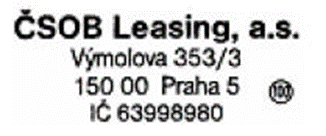 Beru na vědomí, že ČSOBL je pro účely zákona č. 253/2008 Sb., o některých opatřeních proti legalizaci výnosů z trestné činnosti a financování terorismu, oprávněna pořídit kopii nebo výpis z mého dokladu totožnosti. Potvrzuji převzetí originálu plné moci za účelem zápisu do registru vozidel za výše uvedených podmínek.ČSOB Leasing, a.s.Technické služby Kaplice spol. s r.o.